На основании Федерального закона от 06.10.2003 № 131-ФЗ «Об общих принципах организации местного самоуправления в Российской Федерации», руководствуясь Уставом города, Совет депутатов ЗАТО г. Зеленогорска,РЕШИЛ:Утвердить Правила благоустройства территории города Зеленогорска согласно приложению к настоящему решению.Признать утратившими силу следующие решения городского Совета депутатов:	- от 16.03.1998 № 11-67р «Об утверждении «Правил благоустройства, обеспечения чистоты и порядка на территории города Зеленогорска»;	- от 26.10.2006 № 22-244р «О внесении изменений и дополнений в решение городского Совета депутатов от 16.03.1998 г. № 11-67р «Об утверждении «Правил благоустройства, обеспечения чистоты и порядка на территории города Зеленогорска».	3. Настоящее решение вступает в силу в день, следующий за днём его опубликования в газете «Панорама».	4. Контроль за выполнением настоящего решения возложить на постоянную комиссию по муниципальной собственности и вопросам ЖКХ.Глава ЗАТО г. Зеленогорска						   П.Е. КорчашкинПриложение к решению Совета депутатов ЗАТО г. Зеленогорскаот __25.12.2017_№__47-267р__ПРАВИЛА БЛАГОУСТРОЙСТВАТЕРРИТОРИИ ГОРОДА ЗЕЛЕНОГОРСКАОбщие положения1.1. Правила благоустройства территории города Зеленогорска (далее - Правила) разработаны в соответствии с Федеральными законами от 06.10.2003  № 131-ФЗ «Об общих принципах организации местного самоуправления в Российской Федерации», от 10.01.2002 № 7-ФЗ «Об охране окружающей среды», приказом Министерства строительства и жилищно-коммунального хозяйства Российской Федерации от 13.04.2017 № 711/пр «Об утверждении методических рекомендаций для подготовки правил благоустройства территорий поселений, городских округов, внутригородских районов», иными нормативными правовыми актами Российской Федерации, нормативными правовыми актами Красноярского края, муниципальными правовыми актами города Зеленогорска в целях формирования безопасной, комфортной и привлекательной городской среды, к которой относится совокупность территориально выраженных природных, архитектурно-планировочных, экологических, социально-культурных и других факторов, характеризующих окружающую среду и определяющих комфортность проживания в городе Зеленогорске.1.2. В Правилах используются понятия и термины в следующих значениях:Благоустройство территории - комплекс предусмотренных Правилами мероприятий по содержанию территории города Зеленогорска, а также по проектированию и размещению объектов благоустройства, направленных на обеспечение и повышение комфортности условий проживания граждан, поддержание и улучшение санитарного и эстетического состояния территории.Внутриквартальный проезд - территория, предназначенная для движения транспортных средств и пешеходов от магистральных улиц к жилым зданиям (их группам), организациям и другим объектам застройки внутри квартала или иных элементов планировочной структуры.Газон - участок земли, преимущественно занятый естественно произрастающей или засеянной травянистой растительностью (дерновый покров). К газону также приравниваются участки, на которых травянистая растительность частично или полностью утрачена, но должна и может быть восстановлена для возвращения данному участку функции газона.Зеленые насаждения - совокупность древесно-кустарниковой и травянистой растительности естественного и искусственного происхождения на определенной территории (включая парки, скверы, газоны, цветники), а также отдельно стоящие деревья, кустарники и другие насаждения.Земляные работы - комплекс работ, включающих выемку (разработку) грунта, его перемещение и укладку в определенное место (в том числе с разравниванием и уплотнением грунта), в процессе осуществления которых повреждается почвенный слой, иное покрытие земной поверхности и (или) иные элементы благоустройства, осуществляемые при строительстве, реконструкции, капитальном или текущем ремонте, монтаже и демонтаже объектов благоустройства и их отдельных элементов, рекламных конструкций, подземной прокладке (в том числе для переноса) кабельных линий связи, сетей инженерно-технического обеспечения, объектов электросетевого хозяйства, а также при проведении изыскательских работ на основании письменного разрешения на осуществление земляных работ в соответствии с требованиями Правил.Информационная вывеска - информационная конструкция, предназначенная для доведения до сведения потребителей информации в соответствии с требованиями законодательства о защите прав потребителей.Малые архитектурные формы - устройства для оформления мобильного и вертикального озеленения, водные устройства (за исключением фонтанов), садово-парковая (уличная) мебель, коммунально-бытовое и техническое оборудование, вспомогательные архитектурные сооружения, оборудование и элементы, имеющие функциональное назначение.Некапитальные нестационарные объекты - сооружения, выполненные из легких конструкций, не предусматривающих устройство заглубленных фундаментов и подземных сооружений, в том числе нестационарные торговые объекты, объекты попутного бытового обслуживания и питания, аттракционы, батуты, столики и другое дополнительное оборудование, предназначенное для оказания услуг населению и организации общественного питания вне зданий и сооружений, остановочные павильоны, наземные туалетные кабины, металлические и дощатые гаражи, другие объекты некапитального характера.Объекты рекреации - территории предназначенные и используемые неограниченным кругом лиц для массового активного или тихого отдыха, прогулок, развлечения, занятий физической культурой и массовым спортом, туризмом (зоны отдыха, парки, сады, бульвары, скверы, городские пляжи и солярии).Объекты торговли, общественного питания - магазины, торговые павильоны, рестораны, кафе, бары, столовые (за исключением розничных рынков и ярмарок).Ограждение территории - вертикальная конструкция, сопряженная с земной поверхностью, предназначенная для выполнения декоративной, защитной либо декоративно - защитной функции воспрепятствования свободному доступу к объектам благоустройства и их отдельным элементам. Озеленение - элемент благоустройства и ландшафтной организации территории города Зеленогорска, обеспечивающий формирование среды с активным использованием зеленых насаждений, а также поддержание ранее созданной или изначально существующей природной среды.Придомовая территория  -  земельный участок, на котором расположен многоквартирный дом с элементами озеленения и благоустройства, а также иные предназначенные для обслуживания, эксплуатации и благоустройства данного дома и расположенные на указанном земельном участке объекты недвижимого имущества.Прилегающая территория - земельный участок в границах города Зеленогорска, не сформированный в соответствии с требованиями действующего законодательства, непосредственно примыкающий к границам здания, строения, сооружения, некапитального нестационарного объекта, принадлежащего на праве собственности или ином вещном праве физическим и юридическим лицам, независимо от их организационно-правовых форм, подлежащий  уборке (очистке) в случаях, предусмотренных Правилами.Специализированная организация - организация (индивидуальный предприниматель), осуществляющая (осуществляющий) на постоянной основе деятельность по обращению с отходами, снега и льда на территории города Зеленогорска.Территория индивидуального жилого дома - земельный участок, на котором расположен индивидуальный жилой дом с элементами озеленения, иными зданиями, строениями, сооружениями (в том числе некапитальными) независимо от наличия установленных искусственных ограждений.Территория общего пользования -  территории города Зеленогорска, которыми беспрепятственно пользуется неограниченный круг лиц.Уборка территории - вид деятельности, связанный со сбором, вывозом в специально отведенные места смета, отходов производства и потребления, другого мусора, снега, льда.Усовершенствованное покрытие - элемент благоустройства территории города Зеленогорска, представляющий собой горизонтальную монолитную или сборную конструкцию, сопряженную с земной поверхностью, предназначенный для обеспечения условий безопасного и комфортного передвижения, а также формирования архитектурно-художественного облика среды. Различаются твердое (асфальтобетонное, бетонное, брусчатка, тротуарная плитка, природный камень), мягкое (из природных или искусственных сыпучих материалов (песок, щебень, керамзит, гранитные высевки, резиновая или асфальтовая крошка), уплотненных или укрепленных специальными смесями или находящихся в естественном состоянии) усовершенствованные покрытия.	Фасад - наружная (лицевая) сторона здания, сооружения. Различают главный, боковой, задний фасады. Фасады делятся на уличный и дворовый.	Элементы благоустройства территории - декоративные, технические, планировочные, конструктивные устройства, растительные компоненты, различные виды оборудования и оформления, используемые как составные части благоустройства, в том числе:малые архитектурные формы;ограждения территории;усовершенствованные покрытия и сопряжения поверхностей;объекты санитарной очистки территории (бункеры, контейнеры и иные накопительные емкости, предназначенные для накопления отходов; контейнерные площадки, площадки для накопления крупногабаритных отходов; специализированные площадки для складирования снега и льда (снежные отвалы, сухие снежные свалки);площадки (для игр детей, отдыха взрослых, занятий спортом, установки мусоросборников, выгула и дрессировки собак, стоянок транспортных средств, хозяйственные площадки);игровое и спортивное оборудование, не являющееся объектами капитального строительства и размещаемое на соответствующих площадках; озеленение и отдельные зеленые насаждения, за исключением озелененных территорий и зеленых насаждений, режим эксплуатации которых определяется действующим федеральным законодательством; осветительное оборудование для целей функционального, архитектурного и информационного освещения;9) некапитальные нестационарные объекты.1.3. Правила являются обязательными для исполнения физическими и юридическими лицами в границах города Зеленогорска.1.4. Правила устанавливают требования в сфере благоустройства на территории города Зеленогорска, в том числе требования по содержанию зданий (включая жилые дома), сооружений и земельных участков, на которых они расположены, к внешнему виду фасадов и ограждений соответствующих зданий и сооружений, перечень работ по благоустройству и периодичность их выполнения, а также основные положения, регулирующие организацию благоустройства территории города Зеленогорска (включая освещение улиц, озеленение территории, установку указателей с наименованиями улиц и номерами домов, размещение и содержание малых архитектурных форм).1.5. Для целей Правил к объектам благоустройства относятся территории различного функционального назначения, на которых осуществляется деятельность по благоустройству, в том числе:- детские площадки, спортивные и другие площадки отдыха и досуга;- площадки для выгула и дрессировки собак;- площадки автостоянок;- улицы (в том числе пешеходные) и дороги;- парки, скверы, иные зеленые зоны;- площади, набережные и другие территории;-технические зоны транспортных, инженерных коммуникаций, водоохранные зоны;- контейнерные площадки и площадки для накопления крупногабаритных отходов.1.6. К элементам благоустройства в Правилах относятся, в том числе:- элементы озеленения;- покрытия;- ограждения (заборы);- водные устройства;- уличное коммунально-бытовое и техническое оборудование;- игровое и спортивное оборудование;- элементы освещения;- средства размещения информации и рекламные конструкции;- малые архитектурные формы и городская мебель;- нестационарные сооружения;- элементы объектов капитального строительства.1.7. К деятельности по благоустройству территорий относятся разработка проектной документации по благоустройству территорий (далее – проект по благоустройству территорий), выполнение мероприятий по благоустройству территорий, содержание объектов благоустройства.1.8. При разработке и выборе проектов по благоустройству территорий важным критерием является стоимость их эксплуатации и содержания. Содержание объектов благоустройства осуществляется путем поддержания в надлежащем техническом, физическом, эстетическом состоянии объектов благоустройства, их отдельных элементов в соответствии с эксплуатационными требованиями. 1.9. Участниками деятельности по благоустройству выступают:а) население города Зеленогорска, которое формирует запрос на благоустройство и принимает участие в оценке предлагаемых решений. В отдельных случаях жители участвуют в выполнении работ. Жители могут быть представлены общественными организациями и объединениями;б) органы местного самоуправления города Зеленогорска;в) хозяйствующие субъекты, осуществляющие деятельность на территории города Зеленогорска, которые вправе участвовать в формировании запроса на благоустройство, а также в финансировании мероприятий по благоустройству;г) представители профессионального сообщества, в том числе ландшафтные архитекторы, специалисты по благоустройству и озеленению, архитекторы и дизайнеры, разрабатывающие концепции и проекты по благоустройству территорий, рабочую документацию;д) исполнители работ, специалисты по благоустройству и озеленению, в том числе возведению малых архитектурных форм;е) общественные организации.1.10. Участие населения города Зеленогорска в подготовке и реализации проектов по благоустройству обеспечивается в целях повышения эффективности расходов на благоустройство и качества реализованных проектов, а также обеспечения сохранности созданных объектов благоустройства.1.11. Участие населения города Зеленогорска может быть прямым или опосредованным через общественные организации, в том числе организации, объединяющие профессиональных проектировщиков - архитекторов, ландшафтных архитекторов, дизайнеров, а также ассоциации и объединения предпринимателей. Оно осуществляется путем инициирования проектов по благоустройству территории, участия в обсуждении проектных решений и, в случаях, предусмотренных законодательством Российской Федерации, муниципальными правовыми актами города Зеленогорска, реализации принятия решений.1.12. Определение конкретных зон, территорий, объектов для проведения работ по благоустройству, очередность реализации проектов, объемы и источники финансирования устанавливаются в соответствующей муниципальной программе.1.13. Обоснование предложений по определению конкретных зон, территорий, объектов для проведения работ по благоустройству, установления их границ, определения очередности реализации проектов по благоустройству территорий, объемов и источников финансирования для последующего учета в составе документов стратегического, территориального планирования, планировки территории осуществляется на основе комплексного исследования современного состояния и потенциала развития территории города Зеленогорска (элемента планировочной структуры).1.14. В качестве приоритетных объектов благоустройства выбираются активно посещаемые или имеющие очевидный потенциал для роста пешеходных потоков территории населенного пункта, с учетом объективной потребности в развитии тех или иных общественных пространств, экономической эффективности реализации и планов развития города Зеленогорска.Порядок и механизмы общественного участия в процессе благоустройства2.1. В целях обеспечения вовлеченности в процесс принятия решений, реализации проектов и учета мнения всех участников деятельности по благоустройству, осуществляется открытое обсуждение проектов благоустройства территорий, а также открытое и гласное принятие решений, касающихся благоустройства и развития территорий с учетом мнения жителей соответствующих территорий и иных заинтересованных лиц.2.2. Информирование о задачах и проектах в сфере благоустройства и комплексного развития городской среды осуществляется посредством размещения соответствующей информации на официальном сайте Администрации ЗАТО г. Зеленогорска в информационно-телекоммуникационной сети «Интернет» (далее – сеть «Интернет»).2.3. В сети «Интернет» размещается в свободном доступе проектная и конкурсная документация, а также видеозапись публичных обсуждений проектов благоустройства с возможностью публичного комментирования и обсуждения материалов проектов.2.4.Общественное участие в процессе благоустройства территории реализуется в следующих формах:а) совместное определение целей и задач по развитию территории, инвентаризация проблем и потенциалов среды;б) определение основных видов направлений использования территорий;в) обсуждение и выбор типа оборудования, некапитальных объектов, малых архитектурных форм, включая определение их функционального назначения, соответствующих габаритов, стилевого решения, материалов;г) консультации в выборе типов покрытий, с учетом функционального зонирования территории;д) консультации по предполагаемым типам озеленения;е) консультации по предполагаемым типам освещения и осветительного оборудования;ж) участие в разработке проекта, обсуждение решений с архитекторами, ландшафтными архитекторами, проектировщиками и другими профильными специалистами;з) одобрение проектных решений участниками процесса проектирования и будущими пользователями, включая местных жителей, собственников соседних территорий и других заинтересованных лиц;и) осуществление общественного контроля над процессом реализации проекта (включая как возможность для контроля со стороны любых заинтересованных сторон, так и формирование рабочей группы, общественного совета проекта, либо наблюдательного совета проекта);к) осуществление общественного контроля над процессом эксплуатации территории (включая как возможность для контроля со стороны любых заинтересованных сторон, региональных центров общественного контроля, так и формирование рабочей группы, общественного совета проекта, либо наблюдательного совета проекта для проведения регулярной оценки эксплуатации территории).2.5. При реализации проектов осуществляется информирование общественности о планирующихся изменениях и возможности участия в этом процессе.Информирование осуществляется путем:а) использования сети «Интернет» в целях сбора информации, обеспечения «онлайн» участия и регулярного информирования о ходе проекта, с публикацией фото - видео и текстовых отчетов по итогам проведения общественных обсуждений;б) трансляции и (или) опубликования информации в средствах массовой информации;в) вывешивания афиш и объявлений на информационных досках в подъездах жилых домов, расположенных в непосредственной близости к проектируемому объекту (дворовой территории, общественной территории), а также на специальных стендах на самом объекте; в наиболее посещаемых местах (общественные и торгово-развлекательные центры, знаковые места и площадки), в холлах значимых и социальных инфраструктурных объектов, расположенных по соседству с проектируемой территорией или на ней (поликлиники, дома культуры, библиотеки, спортивные центры), на площадке проведения общественных обсуждений (в зоне входной группы, на специальных информационных стендах). Стенды могут работать как для накопления анкет, информации и обратной связи, так и в качестве площадок для обнародования всех этапов процесса проектирования и отчетов по итогам проведения общественных обсуждений;г) информирования жителей через образовательные организации, в том числе через организацию конкурсов рисунков, сбор пожеланий, сочинений, макетов, проектов, распространение анкет и приглашений для родителей учащихся;д) индивидуальных приглашений участников встречи лично, по электронной почте или по телефону;е) установки интерактивных стендов с устройствами для заполнения и сбора небольших анкет, установки стендов с планом территории для проведения картирования и сбора пожеланий в центрах общественной жизни и местах пребывания большого количества людей;ж) использования социальных сетей и интернет-ресурсов для обеспечения донесения информации до различных общественных объединений и профессиональных сообществ.2.6. Обсуждение проектов проводится в интерактивном формате с использованием широкого набора инструментов для вовлечения и обеспечения участия и современных групповых методов работы, а также всеми способами, предусмотренными Федеральным законом от 21.07.2014 № 212-ФЗ «Об основах общественного контроля в Российской Федерации».2.7. На каждом этапе проектирования используются оптимальные для конкретной ситуации механизмы общественного участия, наиболее простые и понятные для всех заинтересованных в проекте сторон, среди которых: анкетирование, опросы, интервьюирование, картирование, проведение фокус-групп, работа с отдельными группами пользователей, организация проектных семинаров, организация проектных мастерских (воркшопов), проведение общественных обсуждений, проведение дизайн-игр с участием взрослых и детей, организация проектных мастерских с учащимися, школьных проектов (рисунки, сочинения, пожелания, макеты), проведение оценки эксплуатации территории.2.8. В целях проведения общественных обсуждений используются общественные и культурные центры (образовательные организации, молодежные и культурные центры), находящиеся в зоне хорошей транспортной доступности, расположенные по соседству с объектом проектирования.2.9. Общественный контроль является одним из механизмов общественного участия.Общественный контроль в области благоустройства осуществляется любыми заинтересованными физическими и юридическими лицами, в том числе с использованием технических средств для фото - видеофиксации, а также официального сайта Администрации ЗАТО г. Зеленогорска в сети «Интернет». Информация о выявленных и зафиксированных в рамках общественного контроля нарушениях в области благоустройства направляется для принятия мер в Администрацию ЗАТО г. Зеленогорска или на официальный сайт Администрации ЗАТО г. Зеленогорска в сети «Интернет».Подготовка нормативных документов по благоустройству отдельных объектов и их элементов3.1. Элементы озеленения.3.1.1. При создании элементов озеленения учитываются принципы организации комфортной пешеходной среды, комфортной среды для общения, насыщения востребованных жителями общественных пространств элементами озеленения, а также создания на территории зеленых насаждений благоустроенной сети пешеходных и велосипедных дорожек, центров притяжения людей.3.1.2. Озеленение - составная и необходимая часть благоустройства и ландшафтной организации территории, обеспечивающая формирование устойчивой среды города Зеленогорска с активным использованием существующих и (или) создаваемых вновь природных комплексов, а также поддержание и бережный уход за ранее созданной или изначально существующей природной средой.3.1.3. Работы по озеленению планируются в комплексе мероприятий, обеспечивающих для всех жителей доступ к естественным ландшафтам, возможность для занятий спортом и общения, физический комфорт и улучшение визуальных и экологических характеристик городской среды. 3.1.4. В зависимости от выбора типов насаждений определяется объемно - пространственная структура насаждений и обеспечиваются визуально-композиционные и функциональные связи участков озелененных территорий между собой и с застройкой города.3.1.5. Работы проводятся по предварительно разработанному, согласованному с отделом архитектуры и градостроительства Администрации ЗАТО г. Зеленогорска, Отделом городского хозяйства Администрации ЗАТО г. Зеленогорска и утвержденному проекту благоустройства.3.1.6. В условиях высокого уровня загрязнения воздуха следует формировать многорядные древесно - кустарниковые посадки: при хорошем режиме проветривания - закрытого типа (смыкание крон), при плохом режиме проветривания - открытого, фильтрующего типа (несмыкание крон).3.1.7. На территории города организуются озелененные территории в шаговой доступности от дома. Озелененные территории проектируются приспособленными для активного пользования с учетом концепции устойчивого развития и бережного отношения к окружающей среде.3.1.8. При проектировании озелененных пространств следует учитывать факторы биоразнообразия и непрерывности озелененных элементов городской среды.3.2. Виды покрытий.3.2.1. При создании и благоустройстве покрытий необходимо учитывать принцип организации комфортной пешеходной среды в части поддержания и развития удобных и безопасных пешеходных коммуникаций.3.2.2. Покрытия поверхности обеспечивают условия безопасного и комфортного передвижения, а также формируют архитектурно-художественный облик среды.3.2.3. Применяемый в проекте вид покрытия необходимо устанавливать прочным, экологичным, не допускающим скольжения. Выбор видов покрытия осуществляется в соответствии с их целевым назначением.3.3. Ограждения.3.3.1. При создании и благоустройстве ограждений учитываются принципы функционального разнообразия, организации комфортной пешеходной среды, сохранения востребованной жителями сети пешеходных маршрутов, защиты газонов и зеленых насаждений общего пользования от негативного воздействия с учетом требований безопасности.3.3.2. На территориях общественного, жилого и рекреационного назначения применяются декоративные ажурные металлические ограждения, не применяются сплошные, глухие и железобетонные ограждения, в том числе при проектировании ограждений многоквартирных домов.3.3.3. В случае произрастания деревьев в зонах интенсивного пешеходного движения или в зонах производства строительных и реконструктивных работ, при отсутствии иных видов защиты, предусматриваются защитные приствольные ограждения, высота которых определяется в зависимости от возраста, породы дерева и прочих характеристик.3.3.4. Внешний вид и цвет ограждений должны соответствовать стилистике окружающих архитектурных объектов и элементов благоустройства. Ограждения соседних участков индивидуальных жилых домов и иных частных домовладений, выходящие на одну сторону центральных дорог, магистралей и влияющие на формирование облика улицы, должны быть выдержаны в едином стилистическом решении, единой (гармоничной) цветовой гамме, схожи по типу, высоте и форме.3.3.5. При создании и благоустройстве ограждений необходимо учитывать следующее:- разграничение зеленой зоны (газоны, клумбы, парки) с маршрутами пешеходов и транспорта;- проектирование дорожек и тротуаров с учетом потоков людей и маршрутов;- разграничение зеленых зон и транзитных путей с помощью применения приемов разноуровневой высоты ограждения или создания зеленых кустовых ограждений;- применение изменения высоты и геометрии бордюрного камня с учетом сезонных снежных отвалов;- использование бордюрного камня;- замену зеленых зон мощением в случаях, когда ограждение не имеет смысла ввиду небольшого объема зоны или архитектурных особенностей места;- использование (в особенности на границах зеленых зон) многолетних всесезонных кустистых растений;- использование по возможности светоотражающих фасадных конструкций для затененных участков газонов; - использование натуральных цветов материалов (камень, металл, дерево и подобные), нейтральных цветов (черный, белый, серый, темные оттенки других цветов).3.4. Водные устройства.3.4.1. Благоустройство водных устройств осуществляется в целях организации комфортной среды для общения, гармонии с природой в части оборудования востребованных жителями общественных пространств водными устройствами, развития благоустроенных центров притяжения людей.3.4.2. К водным устройствам относятся фонтаны, питьевые фонтанчики, родники, декоративные водоемы и прочие. Водные устройства выполняют декоративно - эстетическую и природоохранную функции, улучшают микроклимат, воздушную и акустическую среду.3.4.3. Питьевые фонтанчики могут быть как типовыми, так и выполненными по специально разработанному проекту.3.5. Уличное коммунально-бытовое и техническое оборудование.3.5.1. Создание и благоустройство коммунально-бытового оборудования осуществляется в целях обеспечения безопасного удаления отходов без нарушения визуальной среды территории, с исключением негативного воздействия на окружающую среду и здоровье людей.3.5.2. Состав коммунально- бытового оборудования включает в себя: различные виды мусоросборников - контейнеров и урн. 3.5.3. На территории объектов рекреации контейнеры и (или) урны устанавливаются у скамей, нестационарных сооружений и уличного торгового оборудования. Контейнеры и урны устанавливаются в местах, не мешающих передвижению пешеходов, проезду инвалидных и детских колясок. Переполнение урн не допускается.3.5.4. Количество и объем контейнеров и урн определяется в соответствии с требованиями санитарного законодательства.3.5.5. Крышки люков смотровых колодцев, расположенных на территории пешеходных коммуникаций (в том числе уличных переходов), размещаются на одном уровне с покрытием прилегающей поверхности.3.6. Игровое и спортивное оборудование.3.6.1. Размещение игрового и спортивного оборудования осуществляется с учетом принципов функционального разнообразия, комфортной среды для общения в части организации игровых и спортивных площадок, как центров притяжения людей.3.6.2. Игровое и спортивное оборудование на территории города может быть представлено игровыми, физкультурно-оздоровительными устройствами, сооружениями и (или) их комплексами. При выборе состава игрового и спортивного оборудования для несовершеннолетних лиц обеспечивается соответствие оборудования анатомо-физиологическим особенностям разных возрастных групп. 3.6.3. Спортивное оборудование, предназначенное для всех возрастных групп населения, размещается на спортивных, физкультурных площадках либо на специально оборудованных пешеходных коммуникациях (тропы здоровья) в составе рекреаций. Спортивное оборудование в виде специальных физкультурных снарядов и тренажеров может быть как заводского изготовления, так и выполненным из бревен и брусьев со специально обработанной поверхностью, исключающей получение травм (в том числе отсутствие трещин, сколов). При размещении необходимо руководствоваться каталогами сертифицированного оборудования. 3.7. Осветительное оборудование.3.7.1. При проектировании каждой из трех основных групп осветительных установок (функционального, архитектурного освещения, световой информации) обеспечивается:- экономичность и энергоэффективность применяемых установок, рациональное распределение и использование электроэнергии;- эстетику элементов осветительных установок, их дизайн, качество материалов и изделий с учетом восприятия в дневное и ночное время;- удобство обслуживания и управления при разных режимах работы установок.3.7.2. Функциональное освещение (далее - ФО) осуществляется стационарными установками освещения дорожных покрытий и пространств в транспортных и пешеходных зонах. 3.7.3. Архитектурное освещение (далее - АО) применяется для формирования художественно выразительной визуальной среды в вечернее время, выявления из темноты и образной интерпретации памятников архитектуры, истории и культуры, инженерного и монументального искусства, МАФ, доминантных и достопримечательных объектов, ландшафтных композиций, создания световых ансамблей. К временным установкам АО относится праздничная иллюминация: световые гирлянды, сетки, контурные обтяжки, светографические элементы, панно и объемные композиции из ламп накаливания, разрядных, светодиодов, световодов, световые проекции, лазерные рисунки.3.7.4. Световая информация (далее - СИ), в том числе световая реклама, предназначена для ориентации пешеходов и водителей автотранспорта в пространстве, в том числе для решения светокомпозиционных задач с учетом гармоничности светового ансамбля, не противоречащего действующим правилам дорожного движения.3.7.5. Источники света.3.7.5.1. В стационарных установках ФО и АО рекомендуется применять энергоэффективные источники света, эффективные осветительные приборы и системы, качественные по дизайну и эксплуатационным характеристикам изделия и материалы: опоры, кронштейны, защитные решетки, экраны и конструктивные элементы.3.7.6. Освещение транспортных и пешеходных зон.3.7.6.1. В установках ФО транспортных и пешеходных зон рекомендуется применять осветительные приборы направленного в нижнюю полусферу прямого, рассеянного или отраженного света.3.7.7. Режимы работы осветительных установок.3.7.7.1. При проектировании всех трех групп осветительных установок (ФО, АО, СИ) в целях рационального использования электроэнергии и обеспечения визуального разнообразия среды населенного пункта в темное время суток рекомендуется предусматривать следующие режимы их работы:- вечерний будничный режим, когда функционируют все стационарные установки ФО, АО и СИ, за исключением систем праздничного освещения;- ночной дежурный режим, когда в установках ФО, АО и СИ может отключаться часть осветительных приборов, допускаемая нормами освещенности;- праздничный режим, когда функционируют все стационарные и временные осветительные установки трех групп в часы суток и дни недели, определяемые Администрацией ЗАТО г. Зеленогорска;- сезонный режим, предусматриваемый главным образом в рекреационных зонах для стационарных и временных установок ФО и АО в определенные сроки (зимой, осенью).3.7.8. Территории общего пользования, территории организаций, площадки, объекты зеленых насаждений, общественных и жилых зданий, дорожные знаки и указатели, элементы городской информации и витрины должны освещаться в темное время суток.3.7.9. Включение устройств уличного освещения (далее - УО) осуществляется в соответствии с графиком работы УО на территории города.3.7.10. Важнейшими задачами содержания УО являются обеспечение поддержания нормируемых светотехнических показателей установок УО, которые были предусмотрены в проектах и подтверждены при приемке установок в эксплуатацию, а также обеспечение высокого процента горения светильников.3.7.11. Процент горения светильников определяется при комиссионном осмотре в присутствии представителя МКУ «Заказчик» и представителя организации, ответственной за содержание и ремонт объектовУО.3.7.12. Металлические опоры, кронштейны и другие элементы УО должны содержаться в чистоте, не иметь крена, очагов коррозии, окрашиваться собственниками (владельцами, пользователями) по мере необходимости, но не реже одного раза в три года и поддерживаться в исправном состоянии.3.7.13. При замене опор УО указанные конструкции должны быть демонтированы и вывезены владельцами сетей в течение трех суток с момента демонтажа.3.7.14. Вывоз сбитых опор УО осуществляется владельцем опоры на дорогах в течение суток, на остальных территориях - в течение суток со дня обнаружения.3.7.15. Не допускается эксплуатация УО при наличии обрывов проводов, повреждений опор, изоляторов.3.7.16. Нарушения в работе УО, связанные с обрывом электрических проводов или повреждением опор, следует устранять немедленно после обнаружения.3.7.12. Собственники (владельцы) УО, а также организации, обслуживающие УО, обязаны:-следить за надлежащим освещением территорий, качеством опор и светильников, осветительных установок, при нарушении или повреждении производить своевременный ремонт;-следить за включением и отключением УО;-своевременно производить замену элементов УО.3.8. Малые архитектурные формы (МАФ), городская мебель и характерные требования к ним.3.8.1. Создание и благоустройство МАФ осуществляется в целях функционального разнообразия, комфортной среды для общения, гармонии с природой в части обеспечения разнообразия визуального облика территории, различных видов социальной активности и коммуникаций между людьми, применения экологичных материалов, привлечения людей к активному и здоровому времяпрепровождению на территории с зелеными насаждениями.3.8.2. При проектировании, выборе МАФ, городской мебели учитывается:- соответствие материалов и конструкции климату и назначению;- антивандальная защищенность от разрушения, оклейки, нанесения надписей и изображений;- возможность ремонта или замены деталей;- возможность защиты от образования наледи и снежных заносов, обеспечение стока воды;- удобство обслуживания, а также механизированной и ручной очистки территории рядом и под конструкцией;- эргономичность конструкций (высота и наклон спинки, высота урн);- применение расцветки, не диссонирующей с окружением;- безопасность для потенциальных пользователей;- стилистическое сочетание с другими МАФ, объектами уличной мебели и окружающей архитектурой;- соответствие характеристикам зоны расположения: применение утилитарного, минималистического дизайна для тротуаров дорог и более сложного, с элементами декора - для рекреационных зон и дворов.3.8.3. Требования к установке МАФ:- расположение, не создающее препятствий для пешеходов;- компактная установка на минимальной площади в местах большого скопления людей;- устойчивость конструкции;- надежная фиксация или обеспечение возможности перемещения в зависимости от условий расположения;3.8.4. Требования к установке урн:- достаточная высота (максимальная до 100 сантиметров) и объем;- использование и аккуратное расположение вставных ведер и мусорных мешков.3.8.5. Требования к установке цветочниц (вазонов), в том числе навесных:- высота цветочниц (вазонов) обеспечивает предотвращение случайного наезда автомобилей и попадания мусора;- дизайн (цвет, форма) цветочниц (вазонов) не отвлекает внимание от растений;- кашпо зимой необходимо хранить в помещении.3.8.6. Для пешеходных зон допускается использовать МАФ:- элементы уличного освещения;- скамейки, предполагающие длительное сидение;- цветочницы и кашпо (вазоны);- урны;- информационные стенды;- защитные ограждения.3.8.7. Требования к уличной мебели, в том числе к различным видам скамей отдыха, размещаемых на территории общественных пространств, рекреаций и дворов; скамей и столов - на площадках для настольных игр:- скамьи устанавливаются на твердые виды покрытия или фундамент. В зонах отдыха, лесопарках, на детских площадках скамьи устанавливаются на твердые или мягкие виды покрытия. При наличии фундамента его части не должны выступать над поверхностью земли;- наличие спинок для скамеек рекреационных зон, наличие спинок и поручней для скамеек дворовых зон, отсутствие спинок и поручней для скамеек транзитных зон;3.8.8. Для защиты МАФ, уличной мебели от вандализма используются:- легко очищающиеся материалы;- перфорирование или рельефное текстурирование на плоских поверхностях;- темные тона окраски или материалов;- группировку объектов «бок к боку», «спиной к спине» или к стене здания сооружения, в том числе объектов, стоящих на небольшом расстоянии друг от друга.3.8.9. При проектировании или выборе объектов МАФ, уличной мебели учитываются условия использования данных объектов и места их размещения, в том числе процессы уборки и ремонта.3.9. Некапитальные нестационарные сооружения.3.9.1. При создании некапитальных нестационарных сооружений применяются отделочные материалы, соответствующие архитектурно-художественным требованиям дизайна и освещения, характеру сложившейся городской среды и условиям долговременной эксплуатации.3.9.2. При остеклении витрин применяются безосколочные, ударостойкие материалы, безопасные упрочняющие многослойные пленочные покрытия, поликарбонатные стекла.3.9.3. Размещение туалетных кабин необходимо предусматривать на активно посещаемых территориях города при отсутствии или недостаточной пропускной способности общественных туалетов: в местах проведения массовых мероприятий, при крупных объектах торговли и услуг, на территории объектов рекреации (парках, садах), в местах установки автозаправочных станций, на автостоянках, а также при некапитальных нестационарных сооружениях.3.9.4. Не допускается размещение некапитальных нестационарных сооружений: - в арках зданий, на газонах, цветниках, площадках (детских, отдыха и досуга, спортивных) на расстоянии менее 5 метров от окон зданий и витрин стационарных торговых объектов;- в охранной зоне инженерных сетей.3.10.Оформление и оборудование зданий и сооружений.3.10.1. Проектирование оформления и оборудования зданий и сооружений включает колористическое решение и тип отделки внешних поверхностей стен и кровли, конструктивные решения элементов сооружения, здания (входные группы, цоколи), решение по размещению антенн, водосточных труб, отмосток, домовых знаков и другое.3.10.2. Колористическое решение зданий и сооружений проектируется с учетом существующего общего цветового решения застройки улиц и территорий города Зеленогорска.3.10.3. Входные  группы зданий жилого и общественного назначения (участки входов в здания) оснащаются осветительным оборудованием, навесом (козырьком), элементами сопряжения поверхностей (ступени), устройствами и приспособлениями для перемещения инвалидов и маломобильных групп населения (пандусы, перила).3.11. Организация площадок.3.11.1. На территории города предусматривается размещение следующих видов площадок: для игр детей (детские площадки), занятий спортом (спортивные площадки), контейнерных площадок, площадок для накопления крупногабаритных отходов, выгула и дрессировки собак, площадки автостоянок, площадок для отдыха и досуга.Планировка и обустройство площадок без приспособления для беспрепятственного доступа к ним и использования их инвалидами и другими маломобильными группами населения не допускается. Конструкции оборудования площадок не должны приводить к скоплению воды на поверхности, должны обеспечивать свободный сток воды и просыхание, доступ взрослых внутрь оборудования для оказания помощи несовершеннолетним лицам. Конструкция оборудования площадок должна обеспечивать прочность, устойчивость и жесткость. Качество узловых соединений и устойчивость конструкций должны быть надежным (при покачивании конструкции).При чрезвычайной ситуации доступы должны обеспечить возможность детям покинуть оборудование.Размещение площадок допускается при условии соответствия такого размещения санитарным нормам и правилам, а также внешнему облику планируемой к размещению площадки и его соответствия внешнему архитектурному облику сложившейся застройки территории.3.11.2. Организация детских площадок.3.11.2.1. Детские площадки предназначены для игр и активного отдыха несовершеннолетних лиц и организовываются в виде отдельных площадок для различных возрастных групп или как комплексные игровые площадки с зонированием по возрастным интересам.3.11.2.2. При реконструкции детских площадок во избежание травматизма предотвращается наличие на территории площадки остатков старого, срезанного оборудования (стойки, фундаменты), находящихся над поверхностью земли, не заглубленных в землю металлических перемычек. При реконструкции прилегающих территорий детские площадки необходимо изолировать от мест ведения работ и складирования строительных материалов.3.11.2.3. Мягкие виды покрытия (песчаное, уплотненное песчаное на грунтовом основании или гравийной крошке, мягкое резиновое или мягкое синтетическое) предусматриваются на детской площадке в местах расположения игрового оборудования и других местах, связанных с возможностью падения детей. Места установки скамеек оборудуются твердыми видами покрытия или фундаментом. При травяном покрытии площадок предусматриваются пешеходные дорожки к оборудованию с твердым, мягким или комбинированным видами покрытия.3.11.2.4. Для сопряжения поверхностей площадки и газона применяются садовые бортовые камни со скошенными или закругленными краями.3.11.2.5. Осветительное оборудование должно функционировать в режиме освещения территории, на которой расположена площадка. Не допускается размещение осветительного оборудования на высоте менее 2,5 метров.3.11.2.6. Материалы, из которых изготовлено оборудование детских площадок, не должны оказывать вредное воздействие на здоровье людей, в том числе детей и окружающую среду в процессе эксплуатации.3.11.2.7. Детские площадки должны быть отгорожены от транзитного пешеходного движения, проездов, разворотных площадок, стоянок, площадок для установки мусоросборников, контейнерных площадок, мест, предназначенных для размещения транспортных средств.3.11.2.8. Размеры зон приземления, зон безопасности и покрытие площадки должны соответствовать указанным параметрам производителя оборудования в прилагаемой к оборудованию документации, а при их отсутствии - должны соответствовать государственным стандартам.3.11.2.9. Ветви или листва деревьев должны находиться не ниже 2,5 метров над покрытием и оборудованием площадки. Кустарник, используемый для ограждения площадок, должен исключать возможность получения травмы в случае падения на него во время игры. Трава на площадке должна быть скошена, высота ее не должна превышать 20 сантиметров.3.11.2.10. Элементы оборудования из металла должны быть защищены от коррозии или изготовлены из коррозионностойких материалов. Не допускается наличие глубокой коррозии металлических конструкций элементов оборудования. Металлические материалы, образующие окислы, шелушащиеся или отслаивающиеся, должны быть защищены нетоксичным покрытием.Выступающие концы болтовых соединений должны быть защищены способом, исключающим травмирование. Сварные швы должны быть гладкими.3.11.2.11. Элементы оборудования детских площадок из полимерных материалов, композиционных материалов, которые со временем становятся хрупкими, должны заменяться по истечении периода времени, указанного изготовителем.3.11.2.12. Элементы оборудования детских площадок из древесины не должны иметь на поверхности дефектов обработки в том числе (заусенцев, отщипов, сколов). Не допускается наличие гниения основания деревянных опор и стоек.3.11.2.13. Не допускается наличие выступающих элементов оборудования с острыми концами или кромками, а также наличие шероховатых поверхностей, способных нанести травму. Углы и края любой доступной для детей части оборудования должны быть закруглены.3.11.2.14. Крепление элементов оборудования должно исключать возможность их демонтажа без применения инструментов.3.11.2.15. Не допускается отсутствие деталей оборудования и наличие механических повреждений (дефектов и неисправностей) элементов оборудования. Крепления подвесных элементов оборудования детских площадок должны быть надежно зафиксированы. Элементы оборудования (комплектующие), подлежащие периодическому обслуживанию или замене (например, подшипники), должны быть защищены от доступа посторонних лиц.3.11.2.16. Не допускается наличие выступающих частей фундаментов, арматуры и элементов крепления. 3.11.2.17. Закрытое оборудование в том числе (тоннели, игровые домики) с внутренним размером более 2 метров в любом направлении от входа должно иметь не менее двух открытых доступов, не зависящих друг от друга и расположенных на разных сторонах оборудования. Конструкция доступов должна исключать возможность их блокирования и обеспечивать, при необходимости, оказание помощи несовершеннолетним лицам без каких-либо дополнительных средств. Размеры открытых доступов должны быть не менее 500х500 мм.3.11.2.18. Подвижные и неподвижные элементы оборудования не должны образовывать сдавливающих или режущих поверхностей, а также создавать возможность застреваний тела, частей тела или одежды ребенка.3.11.2.19. Песок в песочнице не должен содержать посторонних предметов, мусора, экскрементов животных.3.11.3. Организация спортивных площадок.3.11.3.1. Спортивные площадки предназначены для занятий физкультурой и спортом всех возрастных групп населения. Спортивные площадки проектируются в составе территорий жилого и рекреационного назначения, участков спортивных сооружений, участков общеобразовательных организаций. Разработка проектов спортивных площадок ведется в зависимости от вида специализации площадки. 3.11.3.2. Обязательный перечень элементов благоустройства территории на спортивной площадке включает: мягкие или газонные виды покрытия, спортивное оборудование.3.11.4.Организация контейнерных площадок и площадок для накопления крупногабаритных отходов (далее – площадки для накопления отходов).3.11.4.1. Требования к размещению площадок для накопления отходов.Площадки должны располагаться в границах земельного участка, на котором находятся объекты, принадлежащие или эксплуатируемые индивидуальным предпринимателем, юридическим или физическим лицом.3.11.4.2. Размер площадок для установки контейнеров должен быть рассчитан на установку необходимого числа контейнеров, но не более 5. 3.11.5. Требования к устройству и содержанию площадок для накопления отходов:Площадки должны иметь бетонное или асфальтовое покрытие с обеспечением стока воды, ограничены бордюром, иметь ограждение из стандартных железобетонных изделий или других материалов и (или) зеленых насаждений (кустарников) по периметру с трех сторон.Подъезд к площадкам должен освещаться и иметь дорожное покрытие.Площадки должны быть оборудованы стендом с нанесением на нем информации способом, обеспечивающим ее механическую стойкость, о графике вывоза отходов, наименование организаций, выполняющих данную работу и контактах лица, ответственного за качественную и своевременную работу по содержанию площадки и своевременному удалению отходов.Площадки должны содержаться в чистоте, текущая уборка проводится ежедневно.Не допускаются россыпи отходов и засорение территории, прилегающей к площадкам.Площадки и прилегающая к ним территория, должны немедленно очищаться от просыпанных отходов после окончания погрузки.	Запрещается:	а) размещение на площадках для крупногабаритных отходов:	- отходов, габариты которых позволяют размещать их мусоропроводы и (или) контейнеры;	- мусора от уборки территорий, в том числе опавшей листвы;	б) заезд спецтехники на газоны при погрузке отходов.3.11.5.1. Требования к установке и содержанию контейнеров:Количество и вместимость контейнеров определяется расчетным путем с учетом фактических объемов накопления и сроков временного хранения отходов.Металлические контейнеры должны быть окрашены, окраска контейнеров должна производиться не менее двух раз в год. На контейнеры наносится маркировка, содержащая информацию о физическом или юридическом лице или индивидуальном предпринимателе, обслуживающем контейнеры и видах собираемых отходов.Контейнеры должны содержаться в исправном состоянии без переполнения и загрязнения прилегающей территории. В летний период контейнеры необходимо промывать в соответствии с санитарными требованиями.При наличии соответствующей погрузочно-разгрузочной техники для накопления крупногабаритных отходов могут использоваться контейнеры большей вместимости (бункеры-накопители).Запрещается:- устанавливать контейнеры на газонах, проезжей части дорог;- выливать в контейнеры жидкости;- складировать в контейнеры отходы, не являющиеся твердыми коммунальными, а также листву, скошенную траву, ветки и подобные отходы;- бросать в контейнеры горящие тлеющие предметы.3.11.5.2. На контейнерной площадке размещается информация, предостерегающую владельцев транспортных средств о недопустимости загромождения подъезда специализированного транспорта, разгружающего контейнеры.3.11.6. Организация площадок для выгула и дрессировки собак.	3.11.6.1. Размеры площадок для выгула и дрессировки собак, размещаемые на территориях жилого назначения, принимаются исходя из имеющихся территориальных возможностей. 3.11.6.2. Перечень элементов благоустройства на территории площадки для выгула и дрессировки собак включает различные виды покрытия, ограждение, скамьи, урны, периметральное озеленение, осветительное и информационное оборудование, обязательное размещение специальных контейнеров с крышкой.3.11.6.3. Площадка для выгула и дрессировки собак, размещается наровной поверхности, обеспечивающей хороший дренаж, не травмирующей конечности животных (газонное, песчаное, песчано - земляное), а также удобство для регулярной уборки и обновления. 3.11.6.4. Ограждение площадки выполняется сетчатое, высотой не менее 1,5 метра. Расстояние между элементами и секциями ограждения, его нижним краем и землей не должно позволять животному покинуть площадку или причинить себе травму.3.11.6.5. На территории площадки для выгула и дрессировки собак предусматривается информационный стенд с правилами пользования площадкой.3.11.6.6. Озеленение проектируется из периметральных плотных посадок высокого кустарника в виде живой изгороди.3.11.6.7. До определения размещения площадок для выгула и дрессировки собак, место выгула определяется владельцем самостоятельно. Запрещается выгул собак без поводка и намордника, на детских и спортивных площадках, на территории медицинских и образовательных организаций, пляжах. Уборку фекалий выполняет лицо, осуществляющее выгул собаки.3.11.7. Организация площадки автостоянок.3.11.7.1. Перечень элементов благоустройства территории на площадках автостоянок включает твердые виды покрытия, элементы сопряжения поверхностей, разделительные элементы, осветительное и информационное оборудование. 3.11.7.2. Разделительные элементы на площадках выполняются в виде разметки (белых полос), озелененных полос (газонов), контейнерного озеленения.3.11.7.3. При планировке общественных пространств и дворовых территорий необходимо предусматривать специальные препятствия в целях недопущения парковки транспортных средств на газонах и тротуарах.3.11.8. Содержание площадок автостоянок, мест размещения и хранения транспортных средств (далее – площадки).3.11.8.1. Юридическое лицо (индивидуальный предприниматель) или физическое лицо, эксплуатирующее площадку, обеспечивает ее содержание, а также содержание территории на расстоянии 5 метров от ограждений (заборов).Ответственность за организацию сбора и вывоза отходов с территорий кооперативов автомобилей, автомобильных стоянок, автозаправочных станций и организаций автосервиса возлагается на физических или юридических лиц, обслуживающих данные территории, с территорий индивидуальных гаражей – на их собственников (владельцев).3.11.8.2. Лица, эксплуатирующие транспортные средства, дорожно-строительную и сельскохозяйственную технику или производящие ремонт указанной техники обязаны осуществлять сбор и передачу замененных деталей и комплектующих (фильтров, канистр, стеклоочистителей) организациям, осуществляющим их переработку или утилизацию.Отходы, образующиеся на территориях кооперативов автолюбителей, индивидуальных гаражей, автомобильных стоянок, автозаправочных станций, организаций автосервиса (отработанные горюче-смазочные материалы (далее - ГСМ), аккумуляторы, отработанные покрышки, металлолом) должны собираться раздельно по видам для последующей передачи их на утилизацию.3.11.8.3. Запрещается:- размещать отходы на прилегающей территории к кооперативам автолюбителей, индивидуальным гаражам, автомобильным стоянкам, автозаправочным станциям, организациям автосервиса;- сжигать автомобильные покрышки и комплектующие, сбрасывать их в контейнеры, на площадки для накопления отходов и вне установленных для этих целей мест.3.11.8.4. На территориях кооперативов автолюбителей, индивидуальных гаражей, автомобильных стоянок, автозаправочных станций, организаций автосервиса должны быть приняты меры, предотвращающие загрязнение почвы при поливе ГСМ, в том числе установлены ящики с песком, поддоны. Сбор отработанных ГСМ осуществляется в специальные емкости, оснащенные поддонами и навесами, в соответствии с нормативными требованиями.Запрещается вывоз отработанных ГСМ на полигон твердых коммунальных отходов, слив на землю, в водные объекты, в канализационные сети.3.12. Создание и благоустройство пешеходных коммуникаций (тротуаров, аллей, дорожек, тропинок), обеспечивающих пешеходные связи и передвижения на территории города.3.12.1. При создании и благоустройстве пешеходных коммуникаций на территории города обеспечивается минимальное количество пересечений с транспортными коммуникациями, непрерывность системы пешеходных коммуникаций, возможность безопасного, беспрепятственного и удобного передвижения людей, включая инвалидов и маломобильные группы населения, высокий уровень благоустройства и озеленения. В системе пешеходных коммуникаций выделяют основные и второстепенные пешеходные связи.3.12.2. При проектировании пешеходных тротуаров, дорожек в зоне существующей застройки учитывается наличие фактических пешеходных маршрутов, соединяющих основные точки притяжения людей. 3.12.3. При планировочной организации пешеходных тротуаров предусматривается беспрепятственный доступ к зданиям и сооружениям инвалидов и других групп населения с ограниченными возможностями передвижения и их сопровождающих, а также специально оборудованные места для маломобильных групп населения в соответствии с требованиями СП 59.13330. 2012 «СНиП 35-01-2001».3.12.4. При проектировании пешеходных тротуаров в зоне существующей застройки учитывается интенсивность пешеходных потоков в различное время суток, особенно в зонах, прилегающих к объектам транспортной инфраструктуры, где организуется разделение пешеходных потоков.3.12.5. В случае выявления потребности в более высоком уровне безопасности и комфорта для пешеходов на уже сложившихся пешеходных маршрутах, с учетом общественного мнения и решения комиссии по безопасности дорожного движения, организуется перенос пешеходных переходов и создаются искусственные препятствия для использования пешеходами опасных маршрутов.3.12.6. Покрытие пешеходных дорожек следует предусматривать удобным для ходьбы и устойчивым к износу.3.12.7. Пешеходные дорожки и тротуары в составе активно используемых общественных пространств предусматриваются шириной, позволяющей избежать образования толпы. Ширина пешеходной дорожки и тротуара должна обеспечивать возможность проведения механизированной уборки территории.3.12.8. При планировании пешеходных маршрутов создаются места для кратковременного отдыха (скамейки) для всех групп населения.3.12.9. Основные пешеходные коммуникации направлены на обеспечение связи жилых, общественных, производственных и иных зданий с остановками общественного транспорта, учреждениями культурно-бытового обслуживания, рекреационными территориями, а также связи между основными пунктами тяготения в составе общественных зон и объектов рекреации.3.12.10. Перечень элементов благоустройства территории на территории основных пешеходных коммуникаций включает твердые виды покрытия, элементы сопряжения поверхностей, урны, осветительное оборудование, площадки под скамьи, вынесенные за пределы основных пешеходных путей, скамьи.3.13. Организация велосипедной инфраструктуры.3.13.1. При создании велосипедных путей связываются все части города, создавая условия для беспрепятственного передвижения на велосипеде.3.13.2. Типология объектов велосипедной инфраструктуры зависит от их функции (транспортная или рекреационная), роли в масштабе города и характеристик автомобильного и пешеходного трафика пространств, в которые интегрируется велодвижение.3.13.3. При организации объектов велосипедной инфраструктуры создаются условия для обеспечения безопасности, связности, прямолинейности, комфортности.3.13.4. Перечень элементов комплексного благоустройства велодорожек включает твердый тип покрытия, элементы сопряжения поверхности велодорожки с прилегающими территориями.3.13.5. На велодорожках, размещаемых вдоль улиц и дорог, предусматривается освещение, на рекреационных территориях - озеленение вдоль велодорожек.3.13.6. Для эффективного использования велосипедного передвижения применяются следующие меры:- маршруты велодорожек, интегрированные в единую замкнутую систему;- комфортные и безопасные пересечения веломаршрутов на перекрестках пешеходного и автомобильного движения;- организация безбарьерной среды в зонах перепада высот на маршруте;- организация велодорожек не только в прогулочных зонах, но и на маршрутах, ведущих к зонам транспортно-пересадочных узлов.3.14. Особые требования к доступности городской среды для маломобильных групп населения.3.14.1. При проектировании объектов благоустройства жилой среды, улиц и дорог, объектов культурно-бытового обслуживания необходимо предусматривать доступность среды населенных пунктов для маломобильных групп населения, в том числе оснащение этих объектов элементами и техническими средствами, способствующими передвижению маломобильных групп населения.4. Благоустройство территорий общественного назначения.4.1.Объектами благоустройства на территориях общественного назначения являются общественные пространства, участки и зоны общественной застройки, которые в различных сочетаниях формируют все разновидности общественных территорий: центры общегородского и локального значения, многофункциональные и специализированные общественные зоны.4.2.На территориях общественного назначения при разработке проектных мероприятий по благоустройству обеспечивается открытость и проницаемость территорий для визуального восприятия (отсутствие глухих оград), условия беспрепятственного передвижения населения (включая маломобильные группы), приемы поддержки исторически сложившейся планировочной структуры и масштаба застройки, достижение стилевого единства элементов благоустройства с окружающей средой населенного пункта.4.3. Проекты благоустройства территорий общественных пространств разрабатываются на основании предварительных предпроектных исследований, определяющих потребности жителей и возможные виды деятельности на данной территории. При этом приоритетным является использование для реализации проектов, обеспечивающих высокий уровень комфорта пребывания, визуальную привлекательность среды, экологическую обоснованность, рассматривающие общественные пространства как места коммуникации и общения, способные привлекать посетителей, и обеспечивающие наличие возможностей для развития предпринимательства.4.4. Перечень конструктивных элементов внешнего благоустройства на территории общественных пространств города Зеленогорска включает: твердые виды покрытия, элементы сопряжения поверхностей, озеленение, скамьи, урны, уличное техническое оборудование, осветительное оборудование, оборудование архитектурно-декоративного освещения, носители информации, элементы защиты участков озеленения (металлические ограждения, специальные виды покрытий).5.Благоустройство территорий жилого назначения5.1. Объектами благоустройства на территориях жилого назначения являются общественные пространства, земельные участки многоквартирных домов, образовательных организаций, постоянного и временного хранения автотранспортных средств, которые в различных сочетаниях формируют микрорайоны, жилые районы.5.2. Общественные пространства на территориях жилого назначения формируются системой пешеходных коммуникаций, участков организаций обслуживания микрорайонов, жилых районов и озелененных территорий общего пользования.5.3. Перечень элементов благоустройства на территории пешеходных коммуникаций и участков организаций обслуживания включает твердые виды покрытия, элементы сопряжения поверхностей, урны, осветительное оборудование, носители информации. 5.4. Территория общественных пространств подразделяется на зоны, предназначенные для выполнения определенных функций: рекреационная, транспортная, хозяйственная и другие зоны.При невозможности одновременного размещения в общественных пространствах на территориях жилого назначения рекреационной и транспортной зоны приоритетными в использовании территории являются рекреационные зоны. При этом для размещения транспортной зоны применяются специальные инженерно-технические сооружения (подземные или надземные паркинги).5.5.Безопасность общественных пространств на территориях жилого назначения обеспечивается их просматриваемостью со стороны окон жилых домов, а также со стороны прилегающих общественных пространств в сочетании с освещенностью.5.6. Проектирование благоустройства участков жилой застройки производится с учетом коллективного или индивидуального характера пользования придомовой территорией, особенностей благоустройства участков жилой застройки при их размещении в составе исторической застройки, на территориях высокой плотности застройки.5.7. На территории земельного участка многоквартирных домов (многоквартирная застройка) предусматриваются: транспортный проезд (проезды), пешеходные коммуникации (основные, второстепенные), площадки (для игр детей дошкольного возраста, отдыха взрослых, установки мусоросборников, гостевых автостоянок, при входных группах), озелененные территории. Если размеры территории участка позволяют, допускается в границах участка размещение спортивных площадок и площадок для игр детей школьного возраста, площадки для выгула и дрессировки собак.5.8. В перечень элементов благоустройства включаются на территории участка жилой застройки общего пользования: твердые виды покрытия проезда, различные виды покрытия площадок, элементы сопряжения поверхностей, оборудование площадок, озеленение, осветительное оборудование.5.9. При озеленении территории образовательных организаций не допускается использование растений с ядовитыми плодами, а также с колючками и шипами.5.10. В перечень элементов благоустройства на участке длительного и кратковременного хранения автотранспортных средств включаются твердые виды покрытия, элементы сопряжения поверхностей, ограждения, урны, осветительное оборудование, информационное оборудование (указатели).6. Благоустройство территорий рекреационного назначения6.1. Объектами благоустройства на территориях рекреационного назначения являются объекты рекреации - территории, предназначенные и обустроенные для организации активного массового отдыха, купания и рекреации (далее - зоны отдыха), парки, скверы.6.2. Благоустройство памятников садово-паркового искусства истории и архитектуры, включает реконструкцию или реставрацию их облика, планировки, озеленения, включая воссоздание ассортимента растений. Оборудование и оснащение территории зон отдыха, парков, скверов элементами благоустройства проектируется в соответствии с историко-культурным регламентом территории, на которой он расположен (при его наличии).6.3. При реконструкции объектов рекреации предусматривается:6.3.1. Для зоны отдыха: необходимо обеспечить: проезд для аварийных, специальных и специализированных служб, пункт медицинского обслуживания, спасательный пост, пешеходные дорожки, необходимое инженерное оборудование (питьевое водоснабжение и водоотведение, защита от попадания загрязненного поверхностного стока в водоем).6.3.2. Для парков: реконструкцию планировочной структуры (например, изменение плотности дорожной сети), разреживание участков с повышенной плотностью насаждений, удаление больных, старых, недекоративных (потерявших декоративность) деревьев и растений малоценных видов, их замена на декоративно-лиственные и красивоцветущие формы деревьев и кустарников, организация площадок отдыха, детских площадок;6.3.3. Для скверов: формирование групп со сложной вертикальной структурой, удаление больных, старых и недекоративных (потерявших декоративность) деревьев, создание и увеличение расстояний между краем проезжей части и ближайшим рядом деревьев, посадка за пределами зоны риска преимущественно крупномерного посадочного материала с использованием специальных технологий посадки и содержания.6.4. Перечень элементов благоустройства на территории зоны отдыха, включает твердые виды покрытия проезда, комбинированные дорожки (брусчатка), озеленение, питьевые фонтанчики, скамьи, урны, оборудование пляжа (навесы от солнца, лежаки, кабинки для переодевания), туалетные кабины.6.5. На территории города могут быть организованы следующие виды парков: многофункциональные (предназначены для периодического массового отдыха, развлечения, активного и тихого отдыха, устройства аттракционов); специализированные (предназначены для организации специализированных видов отдыха); парки жилых районов (предназначены для организации активного и тихого отдыха населения жилого района);по ландшафтно-климатическим условиям - парки на пересеченном рельефе, парки по берегам водоемов, рек, парки на территориях, занятых лесными насаждениями.6.6. Состав и количество парковых сооружений, элементы благоустройства в парках, зависят от тематической направленности парка, определяются заданием на проектирование и проектным решением, согласованным с Администрацией ЗАТО г. Зеленогорска.6.7. На территории многофункционального парка предусматривается система аллей, дорожек и площадок, парковые сооружения (в том числе аттракционы, беседки, павильоны, туалеты), различные виды и приемы озеленения: вертикальное (перголы, трельяжи, шпалеры), мобильное (контейнеры, вазоны), создание декоративных композиций из деревьев, кустарников, цветочного оформления, экзотических видов растений.6.8. На территории парка жилого района предусматривается система аллей и дорожек, площадки (детские, тихого и активного отдыха, спортивные). 6.9. При разработке проектных мероприятий по озеленению в парке жилого района учитываются формируемые типы пространственной структуры и типы насаждений; в зависимости от функционально-планировочной организации территории предусматривается цветочное оформление с использованием видов растений, характерных для данной климатической зоны.6.10. Перечень элементов благоустройства на территории скверов включает твердые виды покрытия дорожек и площадок, элементы сопряжения поверхностей, озеленение, скамьи, урны, осветительное оборудование, оборудование архитектурно-декоративного освещения.7.Благоустройство территорийтранспортной и инженерной инфраструктуры7.1. Объектами благоустройства на территориях транспортной и инженерной инфраструктуры является улично-дорожная сеть города.7.1.2. Перечень элементов благоустройства на территориях транспортной и инженерной инфраструктуры: твердые виды покрытия дорожного полотна и тротуаров, элементы сопряжения поверхностей, озеленение вдоль улиц и дорог, ограждения опасных мест, осветительное оборудование, носители информации дорожного движения (дорожные знаки, разметка, светофорные устройства).8. Городское оформление и информация8.1. Вывески, реклама.8.1.2. Установка и эксплуатация рекламных и информационных конструкций, вывесок, а также размещение иных графических элементов осуществляется в соответствии с Федеральным законом от 13.03.2006 № 38-ФЗ «О рекламе».8.1.3. Организациям, эксплуатирующим световые рекламные и информационные конструкции, рекомендуется обеспечивать своевременную замену источников освещения. В случае неисправности отдельных знаков рекламных конструкций или информационных конструкций следует выключать электрооборудованиеполностью.8.1.4. Размещение на зданиях рекламных конструкций или информационных конструкций, перекрывающих архитектурные элементы зданий (например: оконные проемы, колонны, орнамент) запрещено. Запрещается размещение вывесок памятниках архитектуры и зданиях. Возможно размещение рекламы на глухих фасадах зданий (брандмауэрах) в количестве не более четырех.8.1.5. Размещение рекламных конструкций или информационных конструкций, вывесок осуществляется между первым и вторым этажами, выровненные по средней линии букв (без учета выносных элементов букв) высотой не более 60 сантиметров. Для торговых объектов разрабатываются собственные архитектурно-художественные концепции, определяющие размещение и конструкцию вывесок.8.1.6. Осуществление расклейки газет, афиш, плакатов, различного рода объявлений и реклам разрешается на специально установленных стендах. Для малоформатных листовых афиш возможно дополнительное размещение на временных строительных ограждениях.8.1.7. Очистка от объявлений опор уличного освещения, цоколя зданий, других сооружений осуществляется организациями, эксплуатирующими данные объекты.8.2. Праздничное оформление территории города.8.2.1. Праздничное оформление территории города выполняется на период проведения государственных и городских праздников, мероприятий, связанных со знаменательными событиями, культурно - массовых мероприятий.8.2.2. В праздничное оформление города включаются:- вывеска лозунгов, гирлянд, панно;- установка декоративных элементов и композиций, праздничных конструкций, стендов, трибун, эстрад;- изготовление снежных и ледяных фигур, горок;- устройство праздничной иллюминации;- оформление флагами и плакатами (баннерами) зданий, сооружений.8.2.3. Праздничное оформление территорий общего пользования определяется планом мероприятий, утверждаемым распоряжением Администрации ЗАТО г. Зеленогорска.8.2.4. Собственники и владельцы зданий и сооружений по собственной инициативе производят их праздничное оформление за счет собственных средств самостоятельно.8.2.5. При изготовлении и установке элементов праздничного оформления города не допускается ухудшать видимость технических средств регулирования дорожного движения.9. Содержание объектов благоустройства9.1. Уборка территории города состоит из комплекса мероприятий, связанных с очисткой территории (в том числе от мусора, снега, льда) в целях обеспечения экологического и санитарно-эпидемиологического благополучия населения. Мероприятия выполняются в соответствии с техническими регламентами Российской Федерации.9.2. К осуществлению уборки территории города Зеленогорска привлекаются физические, юридические лица, индивидуальные предприниматели на основании договоров, являющиеся собственниками зданий (помещений в них), сооружений, включая временные сооружения, а также владеющих земельными участками на праве собственности, ином вещном праве, праве аренды, ином законном праве, заключения соглашения с собственниками земельных участков об уборке прилегающей территории и определения ее границ. Указанные физические, юридические лица, индивидуальные предприниматели обязаны:- организовать установку контейнеров и (или) урн для накопления отходов и их очистку заключать договоры с региональным оператором по обращению с отходами (специализированной организацией);- транспортирование отходов осуществлять способами, исключающими россыпь отходов  при перевозке, создания аварийной ситуации, причинения транспортируемыми отходами вреда здоровью людей и окружающей среде;- при уборке в ночное время принимать меры, предупреждающие шум;- оборудовать септиками, в случаях подключения к центральной системе водоснабжения и подключения к центральной бытовой системе водоотведения заключать договор на откачку сточных вод от зданий (сооружений), не подключенных к централизованной системе водоотведения и оборудованных септиками (выгребами), с гарантирующей организацией (организацией водопроводно - канализационного хозяйства или специализированной организацией, имеющей договор на сброс хозяйственно - бытовых сточных вод в централизованную систему водоотведения;- обеспечивать свободный подъезд непосредственно к площадкам для накопления отходов и контейнерам. 9.3. Администрация ЗАТО г. Зеленогорска на добровольной основе привлекает граждан для выполнения работ по уборке, благоустройству и озеленению территории города путем размещения в средствах массовой информации, в период проведения общегородских мероприятий.9.4. Уборка территории города в весенне-летний период.9.4.1. В весенне-летний период уборка территории города с 20 апреля до 10 октября, проводится с учетом климатических условий и предусматривает мойку, полив и подметание проезжей части улиц, тротуаров, площадей.9.4.2. Мойка осуществляется по всей ширине проезжей части улиц и площадей.9.4.3. В летний период юридическими лицами и индивидуальными предпринимателями помимо уборки в границах земельных участков, принадлежащих им на праве собственности, ином вещном праве или находящихся у них в аренде, необходимо осуществлять кошение травянистого покрова (с периодичностью не реже двух раз за сезон), регулярный сбор случайного мусора с газонов и цветников (вазонов), находящихся на данных участках. 9.5. Уборка территории города в осеннее -зимний период.9.5.1. В осенне-зимний период уборку территории города необходимо проводить с 10 октября до 20 апреля, с учетом климатических условий и предусматривать уборку и вывоз мусора, снега и льда, грязи, посыпку улиц противогололедными материалами. 9.5.2. Укладка свежевыпавшего снега в валы и кучи осуществляется на всех улицах, площадях, скверах с последующей вывозкой.9.5.3. Запрещается складирование снега на территории зеленых насаждений.9.5.4. В зависимости от характера движения на дороге валы укладываются сбоку дороги, если это не ограничит движение автотранспорта, не приведет к ограничению пропускной способности автодороги и не создаст предпосылки для снижения безопасности дорожного движения.9.5.5. Посыпку противогололедными материалами, начинают с начала снегопада или появления гололеда.9.5.6. Противогололедными материалами в первую очередь, посыпаются спуски, подъемы, перекрестки, места остановок общественного транспорта, пешеходные переходы.9.5.7. Очистка от снега крыш и удаление сосулек производится с обеспечением следующих мер безопасности: назначение дежурных, ограждение тротуаров, оснащение страховочным оборудованием лиц, работающих на высоте.9.5.8. После очистки от снега и сосулек крыш, организацией, осуществлявшей очистку, производится вывоз сброшенных снега и льда не позднее трех часов после сброса.9.5.9. При проведении работ по уборке, благоустройству придомовой территории необходимо заранее информировать жителей многоквартирных домов о сроках и месте проведения работ по уборке и вывозу снега с придомовой территории и о необходимости перемещения транспортных средств, препятствующих уборке специальной техникой придомовой территории, в случае если такое перемещение необходимо.9.5.10. Все тротуары, дворы, территории общего пользования и другие участки с асфальтовым покрытием необходимо очищать от снега и обледенелого наката под скребок и посыпать песком до 8 часов утра.9.5.11. Вывоз снежных масс, убираемых с территории общего пользования, производится на снежные свалки. Размещение снежных свалок осуществляется в удалении от многоквартирных домов, индивидуальных жилых домов и зон отдыха, вне водоохранных зон водных объектов, с учетом рельефа местности, исключая возможность отрицательного воздействия на окружающую среду и подтопление городских территорий.Земельные участки для размещения снежных свалок предоставляются в соответствии с земельным законодательством и согласовываются с органами санитарного надзора.	Снежные свалки оборудуются подъездными путями. На въезде устанавливаются шлагбаум и аншлаг, запрещающий свалку отходов, обеспечиваются контроль за складированием снега.	По окончании таяния снега территория снежной свалки подлежит очистке от отходов и грязевых насосов.	Запрещается:	- размещать загрязненный снег на газонах;	- сбрасывать снег в водные объекты и охранные зоны.Места отвала снега оснащаются удобными подъездами, необходимыми механизмами для складирования снега.9.5.12. Уборка и вывозка снега и льда с улиц, площадей, мостов, плотин, скверов начинается с начала снегопада и производится, в первую очередь, с маршрутов организованной перевозки пассажиров, для обеспечения бесперебойного движения транспорта во избежание наката.9.5.13. При уборке улиц, проездов, площадей лицами, ответственными за благоустройство соответствующих территорий, требуется обеспечивать после прохождения снегоочистительной техники расчистку въездов, пешеходных переходов.9.6. Содержание элементов благоустройства.9.6.1. Содержание элементов благоустройства, включая работы по восстановлению и ремонту монументальных произведений, памятников, мемориалов, осуществляются физическими и юридическими лицами, владеющими соответствующими элементами благоустройства на праве собственности, хозяйственного ведения, оперативного управления.9.6.2. Физические и юридические лица в пользовании которых находятся земельные участки, обеспечивают содержание элементов благоустройства, находящихся на этих участках.9.7. Содержание зеленых насаждений.9.7.1. В целях озеленения территории города применяется стационарное озеленение (посадка растений в грунт) и мобильное озеленение (посадка растений в контейнеры, вазоны и иные специальные передвижные емкости).9.7.2. Проектирование, создание, содержание зеленых насаждений осуществляется в соответствии с законодательством Российской Федерации, Красноярского края, техническими регламентами и стандартами.9.7.3. Новые посадки деревьев и кустарников на территории улиц, площадей, парков, скверов и кварталов многоэтажной застройки, цветочное оформление скверов и парков, а также капитальный ремонт и реконструкция объектов ландшафтной архитектуры производится по эскизным проектам, согласованным с Администрацией ЗАТО г. Зеленогорска.9.7.4. Юридические и физические лица обязаны предпринимать меры по сохранению зеленых насаждений, не допускать незаконных действий или бездействия, способных привести к их повреждению или уничтожению на территории города.9.7.5. Работы по реконструкции зеленых насаждений, новые посадки деревьев и кустарников на территориях улиц, площадей, парков, скверов и кварталов многоэтажной застройки, цветочное оформление скверов и парков, а также капитальный ремонт и реконструкция объектов ландшафтной архитектуры производятся в соответствии с проектами, согласованными с отделом архитектуры и градостроительства Администрации ЗАТО г. Зеленогорска.9.7.6. На территориях общего пользования запрещается:- ходить и лежать на газонах, если иное не предусмотрено при проектировании и содержании объектов и элементов благоустройства;- ломать деревья, кустарники, срывать листья и цветы, сбивать и собирать плоды;- разбивать палатки и разводить костры;- засорять газоны, клумбы, цветники, пешеходные зоны и водоемы;- портить скульптуры, скамейки, ограждения и иные малые архитектурные формы;- добывать из деревьев сок, делать надрезы, надписи, прикреплять к деревьям объявления, номерные знаки, дорожные знаки, всякого рода указатели, провода и забивать в деревья крючки и гвозди для подвешивания гамаков, качелей, веревок, сушить белье на зеленых насаждениях;- ездить на мотоциклах, лошадях, тракторах и автомашинах, за исключением мест, отведенных для этих целей;- мыть транспортные средства, стирать белье, а также купать животных в водоемах;- осуществлять ремонт и мойку транспортных средств в неустановленных местах;- парковать транспортные средства вне мест специальных стоянок и автомобильных парковок;- размещать транспортные средства на газонах, иных объектах озеленения, детских и спортивных площадках;- производить строительные и ремонтные работы без ограждений зеленых насаждений щитами, гарантирующими защиту их от повреждений;- обнажать корни деревьев на расстоянии ближе 1,5 метров от ствола и засыпать шейки деревьев грунтом или строительными материалами и отходами;- складировать материалы, а также устраивать на прилегающих территориях склады материалов, способствующих загрязнению и гибели зеленых насаждений, распространению вредителей зеленых насаждений;- устраивать свалки отходов, мусора, снега и льда;- сбрасывать снег с крыш на участки, имеющие зеленые насаждения, без принятия мер, обеспечивающих их сохранность;- добывать растительную землю, песок, другие грунты и производить самовольные раскопки;- сжигать листву и мусор;- пасти скот, а на рекреационных зонах и выгуливать собак. В случае невозможности организации выпаса животных, владельцы обязаны обеспечить стойловое содержание животных.9.7.7. Газоны необходимо скашивать при высоте травостоя более 20 сантиметров. Окошенная трава с территории удаляется в течение трех суток со дня проведения покоса. Растительные отходы в виде опавшей листвы и скошенной травы, порубочные остатки от вырубки деревьев и кустарников рекомендуется использовать для приготовления компостов, почвогрунтов, мульчирующей щепы.9.7.8. Погибшие и потерявшие декоративность цветы в цветниках и вазонах необходимо удалять сразу с одновременной подсадкой новых растений либо иным декоративным оформлением. Подсев газонных трав на газонах производится по мере необходимости. Полив газонов, цветников производится в утреннее или вечернее время по мере необходимости.9.7.9. Части деревьев, кустарников необходимо удалять в течение трех суток со дня проведения вырубки.9.7.10. Снос (вырубка) деревьев (за исключением зеленых насаждений, расположенных на земельных участках, принадлежащих на праве собственности юридическим и физическим лицам) производится на основании распоряжения Администрации ЗАТО г. Зеленогорска, за исключением случаев, связанных с предотвращением и ликвидацией аварийных и чрезвычайных ситуаций. Для получения разрешения на право производства работ по вырубке зеленых насаждений юридические и физические лица (далее – заявитель) подают заявление на имя главы Администрации ЗАТО г. Зеленогорска с указанием количества и наименований насаждений, предполагаемых к вырубке, их состояние, диаметр ствола, конкретного адреса и обоснования причин вырубки.Для изготовления компостов и почвогрунтов используются площадки компостирования. Земельные участки для площадок компостирования предоставляются в соответствии с земельным законодательством.9.7.11. Растительные отходы в виде опавшей листвы и скошенной травы, порубочные остатки от вырубки деревьев и кустарников рекомендуется использовать для приготовления компостов, почвогрунтов, мульчирующей щепы.9.8. Содержание ограждений (заборов).9.8.1. Не допускается отклонение ограждения от вертикали. Запрещается дальнейшая эксплуатация ветхого и аварийного ограждения, а также, отдельных элементов ограждения без проведения срочного ремонта, если общая площадь разрушения превышает двадцать процентов от общей площади элемента, либо отклонение ограждения от вертикали может повлечь его падение.9.8.2.Ограждение должно содержаться в чистоте и порядке собственниками (правообладателями) земельного участка, на котором данное ограждение установлено. Мойка ограждения производится обслуживающими организациями по мере загрязнения, ремонт, окрашивание ограждения и его элементов производится по мере необходимости.9.9. Содержание объектов капитального строительства и объектов инфраструктуры.9.9.1. Содержание объектов капитального строительства:а) местные разрушения облицовки, штукатурки, фактурного и окрасочного слоев, трещины в штукатурке, выкрашивание раствора из швов облицовки, кирпичной и мелкоблочной кладки, разрушение герметизирующих заделок стыков полносборных зданий, повреждение или износ металлических покрытий на выступающих частях стен, разрушение водосточных труб, мокрые и ржавые пятна, потеки и высолы, общее загрязнение поверхности, разрушение парапетов и иные подобные разрушения должны устраняться, во избежание их дальнейшего развития;б) работы по ремонту и покраске фасадов зданий и их отдельных элементов (в том числе балконы, лоджии, кровли, водосточные трубы) должны производиться согласно технической документации на объект. Расположенные на фасадах информационные таблички, памятные доски должны поддерживаться собственниками в чистоте и исправном состоянии;в) входы, цоколи, витрины должны содержаться в чистоте и исправном состоянии;г) домовые знаки должны содержаться в чистоте;д) при входах в здания предусматривается организация площадок с твердыми видами покрытия, скамьями и различными приемами озеленения. Размещение площадок при входах в здания предусматривается в границах территории участка;е) все закрепленные к стене стальные элементы и детали крепления необходимо защищать от коррозии и окрашивать по мере необходимости, но не реже одного раза в три года;ж) мостики для перехода через коммуникации должны быть исправными и содержаться в чистоте;з) козырьки подъездов, а также кровля должны быть очищены от загрязнений, древесно-кустарниковой и сорной растительности;и) в осеннее – зимний период должна быть организована своевременная очистка кровель от снега, наледи и обледенений. Очистка крыш от снега, сосулек (наледи) со сбросом его на тротуары допускается только в светлое время суток с поверхности ската кровли, обращенного в сторону улицы. Сброс снега с остальных скатов кровли, а также плоских кровель должен производиться на внутренние дворовые территории;9.9.2. Малые архитектурные формы должны содержаться в чистоте, их окраска и ремонт осуществляется по мере необходимости. 9.10. Содержание некапитальных (временных) сооружений:9.10.1. Юридические лица (индивидуальные предприниматели), предоставляющие услуги общественного питания, заправки автотранспортных средств осуществляют регулярно уборку туалетных кабин или туалетов, расположенных на закрепленной за ними территории.9.10.2. Окраска некапитальных (временных) сооружений должна производиться не реже 1 раза в год, ремонт - по мере необходимости.9.11. Содержание водных устройств.9.11.1. Водные устройства должны содержаться в чистоте, в том числе и в период их отключения.9.11.2. Окраска элементов водных устройств должна производиться не реже 1 раза в год, ремонт - по мере необходимости.9.11.3. Сроки включения фонтанов, питьевых фонтанчиков, декоративных водоемов, режимы их работы, график промывки и очистки чаш, технологические перерывы и окончание работы согласовываются с Администрацией ЗАТО г. Зеленогорска.9.12. Содержание наземных частей линейных сооружений и коммуникаций.9.12.1. Инженерные коммуникации (тепловые сети, электрические сети, горячее водоснабжение и другие) и централизованные ливневые системы водоотведения должны находиться в исправном состоянии, а прилегающая к ним территория содержаться в чистоте.9.12.2. Прилегающей территорией к наземным частям линейных сооружений и коммуникаций является земельный участок шириной до 3 метров в каждую сторону от наружной линии сооружения. Если линейное сооружение имеет ограждение, прилегающей территорией является земельный участок шириной до 3 метров от соответствующего ограждения.9.12.3. Не допускается повреждение наземных частей смотровых и дождеприемных колодцев, линий теплотрасс, топливо- водопроводов, линий электропередачи и их изоляции, иных наземных частей линейных сооружений и коммуникаций.9.12.4. Не допускается отсутствие, загрязнение или неокрашенное состояние ограждений, люков смотровых и дождеприемных колодцев, отсутствие наружной изоляции наземных линий теплосети, водопроводов и иных наземных частей линейных сооружений и коммуникаций, отсутствие необходимого ремонта или несвоевременное проведение профилактических обследований указанных объектов, их очистки, покраски.9.12.5.Водоотводные сооружения, принадлежащие юридическим лицам, обслуживаются дорожными службами или организациями ответственными за благоустройство. Извлечение осадков из смотровых и дождеприемных колодцев производится юридическими лицами (индивидуальными предпринимателями), эксплуатирующими эти сооружения.9.12.6. Организации по обслуживанию жилищного фонда обязаны обеспечивать свободный подъезд к люкам смотровых колодцев и узлам управления инженерными сетями, а также источникам пожарного водоснабжения (пожарные гидранты, водоемы), расположенным на обслуживаемой территории.9.12.7.В целях поддержания нормальных условий эксплуатации внутриквартальных и домовых сетей линейных сооружений и коммуникаций физическим и юридическим лицам запрещается:- открывать люки колодцев и регулировать запорные устройства на магистралях водопровода, канализации, теплотрасс;- производить какие-либо работы на данных сетях без разрешения эксплуатирующих организаций;- возводить над уличными, дворовыми сетями постройки постоянного и временного характера, заваливать трассы инженерных коммуникаций строительными материалами, мусором и другими способами ограничивать доступ к сооружениям и коммуникациям;- оставлять колодцы неплотно закрытыми и (или) закрывать разбитыми крышками;- отводить поверхностные воды в систему канализации;- пользоваться пожарными гидрантами в хозяйственных целях;- при производстве земляных и дорожных работ на улицах и внутриквартальных территориях сбивать люки и засыпать грунтом колодцы подземных коммуникаций, при асфальтировании - покрывать их асфальтом;- осуществление самовольного подключения хозяйственно-бытовой канализации в дренажную сеть и сеть ливневой канализации.9.12.8. В осеннее - зимний период собственники (правообладатели), ответственные за содержание объектов,должны расчищать места нахождения пожарных гидрантов и обеспечивать наличие указателей их расположения. Пожарные гидранты должны находиться в исправном состоянии и в зимний период должны быть утеплены.9.13. Содержание частных домовладений.9.13.1. Собственники, использующие домовладения, в том числе для временного (сезонного) проживания, обязаны:- размещать отходы в мусоровозы, работающие по графику или перед своими домами в таре (биоразлагаемые мешки), герметично упакованной (завязанной), в день вывоза отходов по графику, крупногабаритные отходы размещать непосредственно в мусоровозы. Запрещается размещать горячую золу, растительные и древесные отходы в мусоровозы;- заключать договор с региональным оператором по обращению с твердыми коммунальными отходами (специализированной организацией);- заключать договор на откачку сточных вод от индивидуальных жилых домов, не подключенных к централизованной системе водоотведения и оборудованных септиками (выгребами), с гарантирующей организацией (организацией водопроводно - канализационного хозяйства) или специализированной организацией, имеющей договор на сброс хозяйственно - бытовых сточных вод в централизованную систему водоотведения;- обеспечивать вывоз сточных вод в соответствии с договором;- компостировать растительные отходы в пределах предоставленного земельного участка;- размещать отходы животноводства, образующиеся при содержании домашнего скота и птицы, в пределах предоставленного земельного участка, соблюдая ветеринарно – санитарные требования.- не допускать хранения топлива, удобрений, отходов, строительных и других материалов на прилегающей к земельному участку территории.- производить регулярную уборку от мусора и покос травы на прилегающей к домовладению территории, своевременную уборку от снега подходов и подъездов к дому и на прилегающей территории;- не допускать хранения техники, механизмов, автомобилей, в том числе разукомплектованных, на прилегающей территории;- не допускать производства ремонта или мойки автомобилей, смены масла или технических жидкостей на прилегающей территории.9.13.2. Запрещается сжигание, захоронение мусора на территории земельных участков, на которых расположены дома, а также на прилегающей территории.9.14. Содержание территории садоводческих, огороднических и дачных некоммерческих объединений граждан.9.14.1. Садоводческие, огороднические и дачные некоммерческие объединения граждан несут ответственность за соблюдение чистоты и порядка на отведенном земельном участке и прилегающей к садоводческим, огородническим и дачным некоммерческим объединениям граждан территории на расстоянии 5 метров от ограждений (заборов), если расстояние прилегающей территории не установлено в большем размере. Обязанность по организации вывоза отходов с территории садоводческих объединений возлагается на садоводческие объединения.9.14.2. В садоводческих, огороднических и дачных некоммерческих объединениях граждан (далее – садоводческие объединения) накопление неутилизируемых отходов (стекло, металл, пластик, макулатура) осуществляется гражданами в пределах границ предоставленного земельного участка или на площадках, установленные садоводческим объединением. Площадки должны быть ограждены с трех сторон глухим ограждением высотой не менее 1,5 метров, иметь твердое покрытие.Вывоз отходов осуществляется по графику.9.14.3. Утилизируемые компоненты отходов (растительные и пищевые) подлежат использованию для получения органического удобрения. Для этого на предоставленном земельном участке предусматривается устройство компостной площадки, ямы или ящика. Древесные отходы должны сжигаться в печах или специальных устройствах.9.14.4. Запрещается:- размещать отходы на прилегающих к садоводческим объединениям землях, земельным участкам;- размещать растительные и древесные отходы в мусоровозы;- сжигать отходы изделий и материалов, горение которых приводит к образованию вредных и дурнопахнующих веществ. 10. Проведение земляных работ при строительстве, ремонте, реконструкции коммуникаций10.1. Работы, связанные с разрытием грунта или вскрытием дорожных покрытий (прокладка, реконструкция или ремонт подземных коммуникаций, забивка свай и шпунта, планировка грунта, буровые работы), проведение земляных работ, производятся на основании письменного разрешения (ордера) в соответствии с порядком, утвержденным Администрацией ЗАТО г. Зеленогорска. Аварийные работы должны начинаться владельцем сетей по телефонограмме или после уведомления Администрации ЗАТО г. Зеленогорска с последующим оформлением разрешения в 3-дневный срок со дня начала работ.10.2. Разрешение на производство земляных работ при строительстве, реконструкции, ремонте коммуникаций выдается Администрацией ЗАТО г. Зеленогорска при наличии:- проекта проведения работ, согласованного с заинтересованными службами, отвечающими за сохранность инженерных коммуникаций;- схемы движения транспорта и пешеходов, согласованной с государственной инспекцией по безопасности дорожного движения;- условий производства работ, согласованных с Администрацией ЗАТО г. Зеленогорска;- календарного графика производства работ, а также соглашения с собственником или уполномоченным им лицом о восстановлении благоустройства земельного участка, на территории которого будут проводиться работы по строительству, реконструкции, ремонту коммуникаций.При производстве работ, связанных с необходимостью восстановления покрытия дорог, тротуаров или газонов, разрешение на производство земляных работ выдается только по согласованию со специализированной организацией, обслуживающей дорожное покрытие, тротуары, газоны.10.3. При реконструкции действующих подземных коммуникаций их следует выносить из-под проезжей части магистральных улиц.10.4. При прокладке подземных коммуникаций в стесненных условиях предусматривается сооружение пешеходных переходов через них.10.5. К прокладке подземных коммуникаций под проезжей частью улиц, проездами, а также под тротуарами допускаются специализированные организации при условии восстановления проезжей части автодороги (тротуара) на полную ширину, независимо от ширины траншеи.Не допускается применение кирпича в конструкциях подземных коммуникаций, расположенных под проезжей частью дорог.10.6. Все разрушения и повреждения дорожных покрытий, озеленения и элементов благоустройства, произведенные по вине строительных и ремонтных организаций при производстве работ по прокладке подземных коммуникаций или других видов строительных работ, должны быть ликвидированы в полном объеме организацией, получившей разрешение на производство работ, в сроки, согласованные с Администрацией ЗАТО г. Зеленогорска.10.7. До начала производства земляных работ при строительстве, реконструкции, ремонте коммуникаций необходимо:- установить дорожные знаки в соответствии с согласованной схемой с организацией осуществляющей надзорные полномочия;- оградить место производства работ, на ограждениях вывесить табличку с наименованием организации, производящей работы, фамилией ответственного за производство работ лица, номером телефона организации.Ограждение должно содержаться в опрятном виде, при производстве работ вблизи проезжей части обеспечивается видимость для водителей и пешеходов, в темное время суток – обозначено красными сигнальными фонарями.Ограждение выполняется сплошным устойчивым, предотвращающим попадание посторонних на стройплощадку.На направлениях массовых пешеходных потоков через траншеи следует устраивать мостки на расстоянии не менее чем  друг от друга.10.8. В случаях, когда производство работ связано с закрытием, изменением маршрутов пассажирского транспорта, размещать соответствующие объявления в печати с указанием сроков работ.10.9. До начала производства земляных работ организации следует вызвать на место представителей эксплуатационных служб, которые обязаны уточнить на месте положение своих коммуникаций и зафиксировать в письменной форме особые условия производства работ.Особые условия подлежат соблюдению организацией, производящей земляные работы.10.10. При производстве земляных работ на проезжей части улиц асфальт и щебень в пределах траншеи должны быть разобраны и вывезены организацией, осуществляющей виды работ, в специально отведенное место.Бордюр разбирается, складируется на месте производства работ для дальнейшей установки либо вывозится в специально отведенное место.При выполнении работ на территориях общего пользования и внутриквартальных территориях грунт вывозится немедленно.При необходимости организация, выполняющая работы, обеспечивает планировку грунта на отвале.10.11. Траншеи под проезжей частью дорог и тротуарами должны засыпаться песком и песчаным грунтом с послойным уплотнением и поливкой водой.Траншеи на газонах необходимо засыпать местным грунтом с уплотнением, восстановлением плодородного слоя и посевом травы.10.12. Не допускается засыпка траншеи до выполнения геодезической съемки специализированной организацией. Организации, получившей разрешение на проведение земляных работ, до окончания работ следует произвести геодезическую съемку.10.13. При производстве работ на неблагоустроенных территориях допускается складирование разработанного грунта с одной стороны траншеи для последующей засыпки.10.14. При засыпке траншеи некондиционным грунтом без необходимого уплотнения или иных нарушениях правил производства земляных работ уполномоченным органом составляется протокол об административных правонарушениях, для привлечения виновных лиц к административной ответственности.10.15. Провалы, просадки грунта или дорожного покрытия, появившиеся в течение трех лет после выполнения работ как над подземными сетями инженерно-технического обеспечения, так и в других местах, где проводились восстановительные работы, должны быть устранены организациями, получавшими разрешение на производство строительно-монтажных (земляных) работ, в течение суток со дня получения информации о них.Наледи, образовавшиеся из-за аварий на подземных сетях инженерно-технического обеспечения, ликвидируются организациями, эксплуатирующими сети, либо на основании договора с другими организациями за счет средств собственников сетей.	11. Проведение работ при строительстве, ремонтезданий и сооружений11.1.Организациям при выполнении работ по строительству, ремонту, реконструкции сетей инженерно-технического обеспечения необходимо соблюдать строительные правила и нормы. Во внутриквартальных территориях указанные работы проводятся в рабочие дни в период с 9:00 до 22:00 часов.11.2. Место проведения работ (временная площадка) ограждается сплошным забором высотой от 0,8 метра до 2,5 метра.При выполнении работ на фасадах зданий, сооружений, строительные леса должны быть закрыты пылезащитной сеткой.Для движения пешеходов должен быть оставлен проход шириною не менее 1 метра. При невозможности организации прохода пешеходов по твердому покрытию должен быть устроен временный настил. В зависимости от характера проводимых работ над местом для прохода пешеходов устанавливается козырек.Для организации временного движения пешеходов запрещается использовать проезжую часть дороги без согласования собственником дороги.11.3. Накопление строительных отходов с выделением утильных фракций осуществляется в специальных емкостях (мульды, контейнеры, бункеры) в местах определяемых проектной документацией по согласованию с организацией, обеспечивающей благоустройство и чистоту соответствующей территории. При этом не допускается порча зеленых насаждений, просыпание и раздувание отходов ветром, захламление прилегающей территории, в том числе газонов.Запрещается:- размещать отходы, образующиеся при строительных работах, в контейнеры для накопления отходов и на площадки в жилой застройке, административных объектов и объектов социальной сферы, на территориях общего пользования;- переполнение накопителей отходов.Ответственность за организацию накопления, сбора и вывоза отходов, образующихся при проведении работ по строительству, реконструкции, ремонту объектов, сносу зданий и сооружений возлагается на юридических или физических лиц, индивидуальных предпринимателей, осуществляющих данные виды работ.11.4. Временная площадка и закрепленная территория подлежат обязательной ежедневной уборке с вывозом строительных отходов в конце рабочего дня.11.5. По завершении работ полностью восстанавливается благоустройство с учетом площадей и объемов, нарушенных в результате проведения работ, складирования строительных материалов и отходов.11.6. Восстановление асфальтобетонных покрытий выполняется при положительных температурах наружного воздуха. Восстановление несущего слоя дорожного покрытия осуществляется круглогодично. Передача поврежденных участков в осеннее - зимний период для восстановления производится при условии, если:- предприятие производит полную очистку поврежденного места от снега и льда и создает нормальные условия для проведения восстановительных работ несущего слоя;- обеспечивает выполнение восстановительных работ повторно после просадок и деформаций основания в теплый период ежегодно. При этом ответственность за просадки и деформации покрытия несет организация, являющаяся заказчиком выполнения работ.12. Контроль за исполнением Правил12.1. Контроль за соблюдением Правил осуществляется Администрацией ЗАТО г.Зеленогорска в соответствии с законодательством Российской Федерации.12.2. Полномочия по осуществлению муниципального контроля в сфере благоустройства осуществляются в соответствии с Федеральным законом от 26.12.2008№ 294-ФЗ «О защите прав юридических лиц и индивидуальных предпринимателей при осуществлении государственного контроля (надзора) и муниципального контроля», иными федеральными законами и принятыми в соответствии с ними законами и иными нормативными правовыми актами Красноярского края, муниципальными правовыми актами Администрации ЗАТО г. Зеленогорска.12.3. Физические и юридические лица обязаны соблюдать чистоту и порядок на территории города Зеленогорска.12.4. В случае выявления фактов нарушений Правил, уполномоченные должностные лица:- составляют протокол об административном правонарушении в порядке, установленном действующим законодательством;- обращаются в суд с заявлением (исковым заявлением) о признании незаконными действий (бездействия) физических и (или) юридических лиц, нарушающих настоящие Правила, и о возмещении ущерба.12.5. Лица, допустившие нарушение Правил, несут ответственность в соответствии с законодательством Российской Федерации.Вред, причиненный в результате нарушения Правил, возмещается виновными лицами в порядке, установленном законодательством Российской Федерации.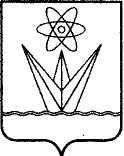  СОВЕТ ДЕПУТАТОВЗАКРЫТОГО АДМИНИСТРАТИВНО-ТЕРРИТОРИАЛЬНОГО ОБРАЗОВАНИЯ ГОРОДА ЗЕЛЕНОГОРСКАКРАСНОЯРСКОГО КРАЯРЕШЕНИЕ СОВЕТ ДЕПУТАТОВЗАКРЫТОГО АДМИНИСТРАТИВНО-ТЕРРИТОРИАЛЬНОГО ОБРАЗОВАНИЯ ГОРОДА ЗЕЛЕНОГОРСКАКРАСНОЯРСКОГО КРАЯРЕШЕНИЕ СОВЕТ ДЕПУТАТОВЗАКРЫТОГО АДМИНИСТРАТИВНО-ТЕРРИТОРИАЛЬНОГО ОБРАЗОВАНИЯ ГОРОДА ЗЕЛЕНОГОРСКАКРАСНОЯРСКОГО КРАЯРЕШЕНИЕ СОВЕТ ДЕПУТАТОВЗАКРЫТОГО АДМИНИСТРАТИВНО-ТЕРРИТОРИАЛЬНОГО ОБРАЗОВАНИЯ ГОРОДА ЗЕЛЕНОГОРСКАКРАСНОЯРСКОГО КРАЯРЕШЕНИЕ          25.12.2017 г. Зеленогорскг. Зеленогорск                     № 47-267р     Об утверждении Правилблагоустройства территориигорода Зеленогорска  Об утверждении Правилблагоустройства территориигорода Зеленогорска  